ANNEXE spécifique 1Projet de tiers hors du domaine des routes nationalesDescription détaillée du projet:		 	Dans les alignements de construction de la RN:			 Oui		 Non(en tout ou en partie)En limite de propriété:				 Oui		 Non(avec une parcelle appartenant
à la Confédération suisse, OFROU)ConstructionDans une infrastructureappartenant aux RN:				 Oui		Si oui, renvoi à l’annexe D (à venir)(Tube/conduite, local technique, 			 Non
chambre, ancrages, etc.)	Impacts avec un ouvrage			 Oui		
ou une infrastructure de la RN:		 Non(pont, mur de soutènement, 
séparateur d’huile, paroi antibruit,
fondations, canalisations, ancrages, etc.)Fouilles/terrassement:			 Oui, si oui :		 dans les alignements   sur domaine des RN		(parois ancrées, clouées, etc.) 		 NonAncrages:				 Oui, si oui :		 dans les alignements   sur domaine des RN 		 					 NonEnvironnementEvacuation eaux claires (EC) :	 dans les alignements	 hors alignements
Comprend des locaux à usage sensible au bruit (LUSB):		   Oui		 NonMobilité et traficImpacts sur le réseau des RN:	 Oui		 NonManifestationsNature de la manifestation:		 Culturelle Sportive Exercice feux bleus Privée, description:      Description:				Aménagements prévus:		 Dispositifs lumineux/laser 					 Dispositifs sonoresDurée:					du:   (jj/mm/aa)Sécurisation du site:			 Clôture, description:      		(vis-à-vis du trafic autoroutier)		 Dispositifs de retenue/sécurité passive, description:       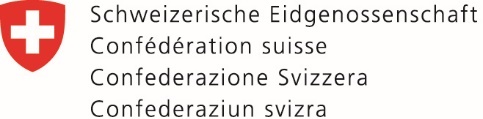 Département fédéral de l'environnement, des transports, de l'énergie et de la communication DETECOffice fédéral des routes OFROU!Des alignements sont définis de part et d’autre de la route lorsque le tracé de cette dernière est définitif. Ces alignements permettent de tenir compte d’impératifs différents: ceux touchant à la sécurité du trafic et à la salubrité publique mais également ceux découlant d’un possible élargissement de la chaussée (art. 22 LRN).
Les surfaces définies par les alignements le long de la route nationale ne constituent toutefois pas une zone d'interdiction de bâtir stricte. Certaines constructions situées à l’intérieur des alignements fédéraux de construction des routes nationales peuvent ainsi, sous conditions, être autorisées à bien plaire.!Si la distance entre la construction et la limite du bien-fonds (domaine des RN) ne répond pas au règlement communal, voire cantonal, en matière d’autorisation de construire, une requête doit être adressée à l’OFROU, Filiale d’Estavayer-le-Lac, en vue de la demande de dérogation auprès des autorités compétentes.!Par principe, l’Office fédéral des routes OFROU n’accepte aucun raccordement privé et/ou de tiers sur les infrastructures (EP, EC, électricité, etc.) appartenant au domaine des routes nationales (RN). L’OFROU n’a aucun intérêt à reprendre les eaux superficielles des bâtiments et des parcelles de tiers.D’autre part, l’OFROU a l’obligation de traiter les eaux pluviales récoltées dans les canalisations des routes nationales avant tout rejet dans les cours d’eau, ce qui implique que les eaux superficielles des tiers ne peuvent pas être récoltées dans les canalisations des RN, tout au plus dans l’exutoire final situé avant le rejet dans le cours d’eau.Il appartient à l’auteur du projet d’étudier et de concevoir le système d’évacuation des eaux de drainage en conformité avec les bases légales cantonales en vigueur (lois et règlements), et en suivant les recommandations et les directives de l’autorité compétente en matière d’autorisation de construire. !Si le projet comprend des LUSB et selon son ampleur, une étude acoustique détaillée démontrant sa conformité à l’article 31 de l’ordonnance du 15 décembre 1986 sur la protection contre le bruit (OPB ; RS 814.41) pourra être exigée par notre Office.!Les projets susceptibles de générer un surplus de trafic aux jonctions et échangeurs autoroutiers, et selon leur ampleur, une étude de trafic pourra être exigée par notre Office.      Annexe spécifique 1    Documents obligatoires
Echelle recommandée
      Extrait carte nationale SuissePlan 1:25 000      Plan de situation cadastral du projet      Plan de situation cadastral du projetPlan 1:1 000 et 1:500      Plans du projet détaillé       Plans du projet détaillé Plan 1:500/1:100 et 1:20      Eventuels photomontage(s), croquis ou dessin(s)      Eventuels photomontage(s), croquis ou dessin(s)-      Documents complémentaires      Documents complémentaires      Documents complémentaires      Documents complémentaires      Documents complémentaires      Etude acoustiqueContacter notre Office      Etude mobilité si le projet est générateur de trafic autoroutier   
      conséquent-Lieu et dateSignature du requérant